中華民國射箭協會員工職場霸凌處理流程 (適用對象為本會員工)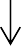 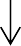 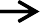 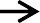 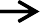 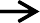 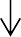 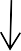 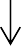 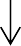 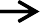 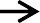 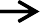 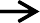 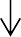 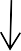 註 1：職場霸凌是指在工作場所中發生的，藉由權力濫用與不公平的處罰所造成的持續性的冒犯、威脅、冷落、孤立或侮辱行為，使被霸凌者感到受挫、被威脅、羞辱、被孤立及受傷，進而折損其自信並帶來沈重的身心壓力1。註 2：本會員工職場霸凌防治申訴管道如下： (1)專線電話：02-27216182傳真：02-2781-3837電子信箱：ctaa360@gmail.com註 3： 本會指定人事部門，得聘請相關專家學者，組成安全及衛生防護小組（以下簡稱防護小組），負責督導本會人員遭受騷擾、恐嚇及威脅等情事之處理，及侵害事故發生原因之調查及檢討改進。註 4：EAP 服務流程：EAP 接獲單位需求申請	聯繫被害者釐清需求	提供被害者需求服務：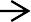 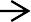 如：PTSD 諮詢、法律諮詢、職涯諮詢等回報轉介單位被害者諮詢狀況評估與建議